Năng lượng Mặt trời: Tiềm năng và lợi íchNăng lượng Mặt trời, bức xạ ánh sáng và nhiệt từ Mặt trời, đã được khai thác bởi con người từ thời cổ đại bằng cách sử dụng một loạt các công nghệ phát triển hơn bao giờ hết. Bức xạ Mặt trời, cùng với tài nguyên thứ cấp của năng lượng mặt trời như sức gió và sức sóng, sức nước và sinh khối, làm thành hầu hết năng lượng tái tạo có sẵn trên Trái đất.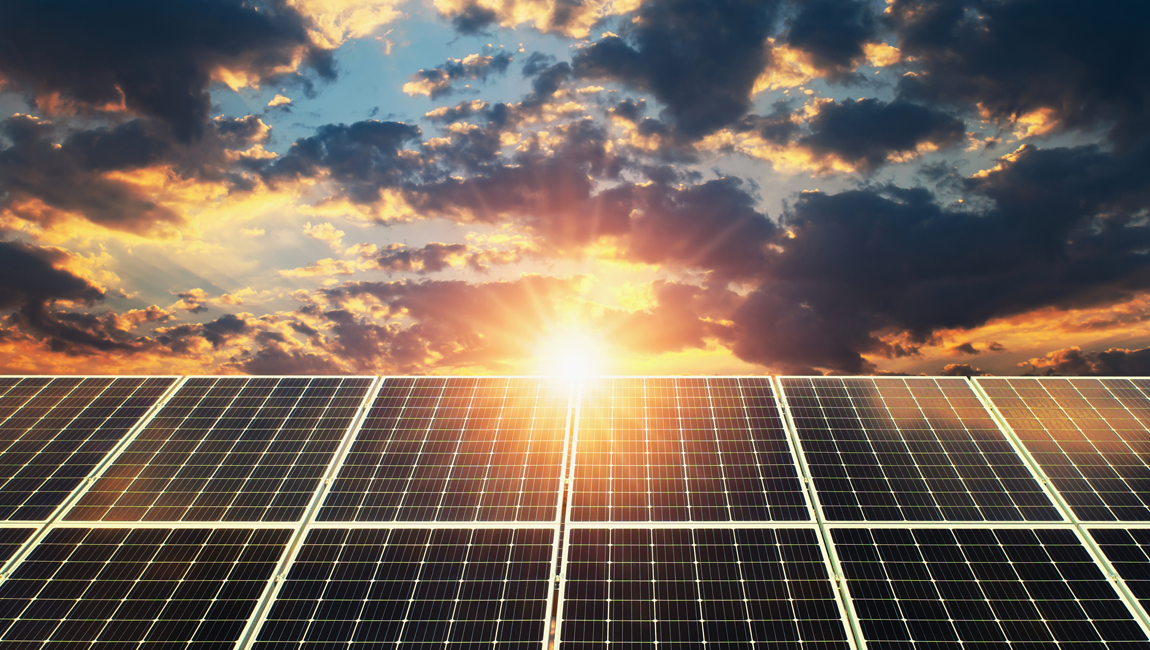 Để hiểu rõ hơn Cục Thông tin KH&CN quốc gia xin giới thiệu một số bài nghiên cứu đã được xuất bản chính thức và các bài viết được chấp nhận đăng trên những cơ sở dữ liệu học thuật chính thống.  Sciencedirect1. A novel review on the efficiency of nanomaterials for solar energy storage systemsJournal of Energy Storage16 September 2022 Volume 55, Part C (Cover date: 25 November 2022) Article 105661Aslı Akyol İnadaSamaneh ArmanBabak Safaeihttps://www.sciencedirect.com/science/article/pii/S2352152X22016498/pdfft?md5=62c885a301bb497e6d67a46fe00d15ed&pid=1-s2.0-S2352152X22016498-main.pdf2. Experimental study of dehumidification performance and solar thermal energy enhancement properties on a dehumidification system using desiccant coated heat exchangerEnergy 1 August 2022 Volume 259 (Cover date: 15 November 2022) Article 124983Shaowei ChaiErjian ChenYanjun Daihttps://www.sciencedirect.com/science/article/pii/S0360544222018813/pdfft?md5=24a2449bdc2ee6fe5d9cf33f1e435226&pid=1-s2.0-S0360544222018813-main.pdf3. Experimental and numerical study regarding the biomimetic bone porous structure to match energy and mass flow in a solar thermochemical reactorJournal of Energy Storage 14 September 2022 Volume 55, Part C (Cover date: 25 November 2022) Article 105645Xuhang ShiFuqiang WangJie Xuhttps://www.sciencedirect.com/science/article/pii/S2352152X22016334/pdfft?md5=cd528bd408d503babe95e2cf0a5870af&pid=1-s2.0-S2352152X22016334-main.pdf4. Solar Energy-Powered Battery Electric Vehicle charging stations: Current development and future prospect reviewRenewable and Sustainable Energy Reviews 6 September 2022 Volume 169 (Cover date: November 2022) Article 112862Kah Yung YapHon Huin ChinJiří Jaromír Klemešhttps://www.sciencedirect.com/science/article/pii/S1364032122007444/pdfft?md5=72c66b285b7788e934fef772f1ba7353&pid=1-s2.0-S1364032122007444-main.pdf5. Performance analysis for post-combustion CO2 capture in coal-fired power plants by integration with solar energyEnergy 26 August 2022 Volume 261, Part A (Cover date: 15 December 2022) Article 125239Ying WuYing DaiYuezhao Zhuhttps://www.sciencedirect.com/science/article/pii/S0360544222021272/pdfft?md5=bc9b6d8d374b03eae9316e8aa2a7c66e&pid=1-s2.0-S0360544222021272-main.pdf6. Seasonal-regulatable energy systems design and optimization for solar energy year-round utilization☆Applied Energy 28 June 2022 Volume 322 (Cover date: 15 September 2022) Article 119500Datong GaoTrevor Hocksun KwanGang Peihttps://www.sciencedirect.com/science/article/pii/S0306261922008236/pdfft?md5=f74e3a1d4ea4e414a2e358fab49e60f1&pid=1-s2.0-S0306261922008236-main.pdf7. Thermal energy storage and solar energy utilization enabled by novel composite sodium acetate trihydrate/sodium dihydrogen phosphate dihydrate phase change materialsSolar Energy Materials and Solar Cells 29 August 2022 Volume 247 (Cover date: 15 October 2022) Article 111938Xingru LiuZhongliang HuangYing Chenhttps://www.sciencedirect.com/science/article/pii/S0927024822003567/pdfft?md5=9d9cd695a753a97f6ee37d8a84ce2afb&pid=1-s2.0-S0927024822003567-main.pdf8. Feasibility of annual dry anaerobic digestion temperature-controlled by solar energy in cold and arid areasJournal of Environmental Management 28 June 2022 Volume 318 (Cover date: 15 September 2022) Article 115626Jinping LiShirong JinVojislav Novakovichttps://www.sciencedirect.com/science/article/pii/S0301479722011999/pdfft?md5=6b33ca9aadabc4e8ec6e0af19b35d2d4&pid=1-s2.0-S0301479722011999-main.pdf9. Phase change materials based thermal energy storage for solar energy systemsJournal of Building Engineering 3 June 2022 Volume 56 (Cover date: 15 September 2022) Article 104731Hafiz Muhammad Alihttps://www.sciencedirect.com/science/article/pii/S2352710222007446/pdfft?md5=b9848c85f0d9d83d6b423b9992461759&pid=1-s2.0-S2352710222007446-main.pdf10. Parametric development and multi-aspect assessment of a novel solar energy driven plant for synchronic generation of green hydrogen and electricityFuel 17 August 2022 Volume 330 (Cover date: 15 December 2022) Article 125527Wei ZhangXuefeng LinYu Bihttps://www.sciencedirect.com/science/article/pii/S0016236122023602/pdfft?md5=48103a32ea5b9d5bf9ef74cd7526cf1d&pid=1-s2.0-S0016236122023602-main.pdf11. Measuring dynamics of solar energy resource quality: Methodology and policy implications for reducing regional energy inequalityRenewable Energy 2 August 2022 Volume 197 (Cover date: September 2022) Pages 138-150Yanwei SunYing LiRenfeng Mahttps://www.sciencedirect.com/science/article/pii/S0960148122011314/pdfft?md5=f32a1376632374dc97e0985b3c3e9b54&pid=1-s2.0-S0960148122011314-main.pdf12. Capacity optimization and feasibility assessment of solar-wind hybrid renewable energy systems in ChinaJournal of Cleaner Production 15 July 2022 Volume 368 (Cover date: 25 September 2022) Article 133139Jingze YangZhen YangYuanyuan Duanhttps://www.sciencedirect.com/science/article/pii/S0959652622027287/pdfft?md5=1f581f45e25a7e8854dc2e5c8a667d59&pid=1-s2.0-S0959652622027287-main.pdf13. Ground-based investigation of a directional, flexible, and wireless concentrated solar energy transmission systemApplied Energy 28 June 2022 Volume 322 (Cover date: 15 September 2022) Article 119517Ji-Xiang WangMingliang ZhongBo Qihttps://www.sciencedirect.com/science/article/pii/S0306261922008388/pdfft?md5=d5f95c999bdf5c982d042d5eb12db1e0&pid=1-s2.0-S0306261922008388-main.pdf14. Popcorn-derived porous carbon based adipic acid composite phase change materials for direct solar energy storage systemsJournal of Energy Storage 7 June 2022 Volume 52, Part C (Cover date: 25 August 2022) Article 104972Feilong ShaoShaobo XiWei Yuhttps://www.sciencedirect.com/science/article/pii/S2352152X22009781/pdfft?md5=d94ff7176ef1a4a3e2bb3a304ec29e9d&pid=1-s2.0-S2352152X22009781-main.pdf15. Inverse design a patternless solar energy absorber for maximizing absorptionSolar Energy Materials and Solar Cells 3 June 2022 Volume 244 (Cover date: 15 August 2022) Article 111822Jing LiuChao DouYu Guhttps://www.sciencedirect.com/science/article/pii/S0927024822002422/pdfft?md5=841f235a4bef968c988d5cc682789e59&pid=1-s2.0-S0927024822002422-main.pdf16. Membrane distillation driven by solar energy: A reviewJournal of Cleaner Production 30 June 2022 Volume 366 (Cover date: 15 September 2022) Article 132949S. M. ShalabyA. E. KabeelRadisav D. Vidichttps://www.sciencedirect.com/science/article/pii/S0959652622025410/pdfft?md5=2d1207e185c8df088977d542ca926171&pid=1-s2.0-S0959652622025410-main.pdf17. Non orthogonal multiple access with solar energy harvestingDigital Signal Processing 19 August 2022 Volume 130 (Cover date: October 2022) Article 103693Raed AlhamadHatem Boujemaahttps://www.sciencedirect.com/science/article/pii/S1051200422003104/pdfft?md5=350325280a957c1d1e6c1d1f33fe3136&pid=1-s2.0-S105120042200318. Flexible wearable hybrid nanogenerator to harvest solar energy and human kinetic energyNano Energy 15 September 2022 Volume 103, Part A (Cover date: 1 December 2022) Article 107808Xilong KangShuhai JiaXing Zhouhttps://www.sciencedirect.com/science/article/pii/S2211285522008850/pdfft?md5=907f175e94b4c0298d25ba164e818eef&pid=1-s2.0-S2211285522008850-main.pdf19. Design of an ultra-wideband solar energy absorber with wide-angle and polarization independent characteristicsOptical Materials 2 July 2022 Volume 131 (Cover date: September 2022) Article 112683Shobhit K. PatelJaymit SurveSofyan A. Tayahttps://www.sciencedirect.com/science/article/pii/S0925346722007170/pdfft?md5=c80a1bcf2a48ade25faf13a9383c93ed&pid=1-s2.0-S0925346722007170-main.pdf20. Solar energy harvesting pavements on the road: comparative study and performance assessmentSustainable Cities and Society 29 March 2022 Volume 81 (Cover date: June 2022) Article 103868Tao MaSenji LiGang Xiaohttps://www.sciencedirect.com/science/article/pii/S2210670722001950/pdfft?md5=4898b9fdd5132119f2bbd952fc947f79&pid=1-s2.0-S2210670722001950-main.pdf21. Jet impingement cooling applications in solar energy technologies: Systematic literature reviewThermal Science and Engineering Progress 17 August 2022 Volume 34 (Cover date: 1 September 2022) Article 101445Win Eng EweAhmad FudholiHaznan Abimanyuhttps://www.sciencedirect.com/science/article/pii/S2451904922002517/pdfft?md5=6be63d100b6627849edb3f7a1dd9cf55&pid=1-s2.0-S2451904922002517-main.pdf22. Design and evaluation of a new solar-biomass based energy system for a small sustainable residential communityJournal of Cleaner Production 31 July 2022 Volume 369 (Cover date: 1 October 2022) Article 133275Khalid AltayibIbrahim Dincerhttps://www.sciencedirect.com/science/article/pii/S095965262202861X/pdfft?md5=a394b4540de270d6b54d329933137258&pid=1-s2.0-S095965262202861X-main.pdf23. Residential solar energy consumption and greenhouse gas nexus: Evidence from Morlet wavelet transformsRenewable Energy 6 May 2022 Volume 192 (Cover date: June 2022) Pages 793-804Sevda Kuşkayahttps://www.sciencedirect.com/science/article/pii/S0960148122005754/pdfft?md5=27433c97383bd6fd4c33a8ecdfe98cb5&pid=1-s2.0-S0960148122005754-main.pdf24. Planning research on rural integrated energy system based on coupled utilization of biomass-solar energy resourcesSustainable Energy Technologies and Assessments 29 June 2022 Volume 53, Part A (Cover date: October 2022) Article 102416Yongli WangChengcong CaiMinhan Zhouhttps://www.sciencedirect.com/science/article/pii/S2213138822004684/pdfft?md5=c835e1d2934f045a262aeddf1b1a455f&pid=1-s2.0-S2213138822004684-main.pdf25. Study on design optimization of new liquified air energy storage (LAES) system coupled with solar energyJournal of Energy Storage 15 March 2022 Volume 51 (Cover date: July 2022) Article 104365Ming YangLiqiang DuanYue Jianghttps://www.sciencedirect.com/science/article/pii/S2352152X22003899/pdfft?md5=68e55081337e4870f1da17e1df6086a5&pid=1-s2.0-S2352152X22003899-main.pdf26. Tailoring and properties of a novel solar energy-triggered regenerative bionic fiber adsorbent for CO2 captureChemical Engineering Journal 2 July 2022 Volume 449 (Cover date: 1 December 2022) Article 137885Wei LuXiaoyu ShiHui Hehttps://www.sciencedirect.com/science/article/pii/S138589472203371X/pdfft?md5=55860c47cc9b05a7ab6384e78de0bfcb&pid=1-s2.0-S138589472203371X-main.pdf27. The effect of using phase change materials in solar panel cooling to provide green and sustainable energy of a buildingJournal of Building Engineering 14 July 2022 Volume 57 (Cover date: 1 October 2022) Article 104933Minglong ZhangYing LiuTeeba Ismail Khhttps://www.sciencedirect.com/science/article/pii/S2352710222009445/pdfft?md5=7e1329a7c929ae0cfba01c9e2ec37c39&pid=1-s2.0-S2352710222009445-main.pdf28. Anisotropic gold nanostructures applied to improve solar energy conversionApplied Materials Today 29 June 2022 Volume 29 (Cover date: December 2022) Article 101575Anran ZhangYangping ZhangYukou Duhttps://www.sciencedirect.com/science/article/pii/S2352940722002098/pdfft?md5=766e9727a26fadf414667c1aa0039d5a&pid=1-s2.0-S2352940722002098-main.pdf29. Parametric optimization of a novel solar concentrating photovoltaic-near field thermophotovoltaic hybrid system based on cascade utilization of full-spectrum solar energyRenewable Energy 11 July 2022 Volume 196 (Cover date: August 2022) Pages 1443-1454Huadong HuangShiquan ShanZhijun Zhouhttps://www.sciencedirect.com/science/article/pii/S0960148122008862/pdfft?md5=c74b475ba54da32e3014c6d32d58647a&pid=1-s2.0-S0960148122008862-main.pdf30. The energy, exergy, and techno-economic analysis of a solar seasonal residual energy utilization systemEnergy 1 March 2022 Volume 248 (Cover date: 1 June 2022) Article 123626Datong GaoTrevor Hocksun KwanGang Peihttps://www.sciencedirect.com/science/article/pii/S0360544222005291/pdfft?md5=1a2badcfc1b2128ee253efb214125b17&pid=1-s2.0-S0360544222005291-main.pdf31. Thermal systems energy optimization using multifunctional hybrid clean solar energy joined with chiller-based cooling: Effects of solar-assisted system on efficiencySustainable Energy Technologies and Assessments 13 June 2022 Volume 53, Part A (Cover date: October 2022) Article 102397Nidal H. Abu-HamdehAhmed KhoshaimElias M. Salilihhttps://www.sciencedirect.com/science/article/pii/S2213138822004490/pdfft?md5=560136cb7cc93d6bce84d18f46756365&pid=1-s2.0-S2213138822004490-main.pdf32. System modelling and optimization of a low temperature local hybrid energy system based on solar energy for a residential districtEnergy Conversion and Management 24 June 2022 Volume 267 (Cover date: 1 September 2022) Article 115918Xiaolei YuanLassi HeikariYiqun Panhttps://www.sciencedirect.com/science/article/pii/S0196890422007142/pdfft?md5=6425275e008a75101001d2c8eb4fb5ea&pid=1-s2.0-S0196890422007142-main.pdf33. Compressor-assisted thermochemical sorption integrated with solar photovoltaic-thermal collector for seasonal solar thermal energy storageEnergy Conversion and Management: X 17 June 2022 Volume 15 (Cover date: August 2022) Article 100248Kamon ThinsuratZhiwei MaHuashan Baohttps://www.sciencedirect.com/science/article/pii/S259017452200071X/pdfft?md5=8104fbf8a1b07142ceef00dc64795d66&pid=1-s2.0-S259017452200071X-main.pdf34. The asymmetric nexus of solar energy and environmental quality: Evidence from Top-10 solar energy-consuming countriesEnergy 4 February 2022 Volume 247 (Cover date: 15 May 2022) Article 123381Jinna YuHayot Berk SaydalievSajid Alihttps://www.sciencedirect.com/science/article/pii/S0360544222002845/pdfft?md5=1d8250f14cd85085f8a223eca93a09d0&pid=1-s2.0-S0360544222002845-main.pdf35. Phase-change nanofluids based on n-octadecane emulsion and phosphorene nanosheets for enhancing solar photothermal energy conversion and heat transportationSolar Energy Materials and Solar Cells 23 September 2022 Volume 248 (Cover date: December 2022) Article 112016Tao ShiMeng ZhangXiaodong Wanghttps://www.sciencedirect.com/science/article/pii/S0927024822004330/pdfft?md5=db510ff587faba747ea6687b735f45e8&pid=1-s2.0-S0927024822004330-main.pdf36. Assessing the potential and utilization of solar energy at the building-scale in ShanghaiSustainable Cities and Society 26 April 2022 Volume 82 (Cover date: July 2022) Article 103917Zuoqi ChenBailang YuJianping Wuhttps://www.sciencedirect.com/science/article/pii/S2210670722002396/pdfft?md5=3482d39f1bd745a5d5a9c88881a32f43&pid=1-s2.0-S2210670722002396-main.pdf37. Modelling and analysis of a novel hydrogen production approach by full spectrum solar energyEnergy Conversion and Management 6 May 2022 Volume 263 (Cover date: 1 July 2022) Article 115694Guiqiang LiJinpeng LiM. Waqar Akramhttps://www.sciencedirect.com/science/article/pii/S0196890422004903/pdfft?md5=eab314589600f48409ed3056db6c5522&pid=1-s2.0-S0196890422004903-main.pdfSpringer 1. Improving the potable water generation through tubular solar still using eggshell powder (bio-based energy source) as a natural energy storage material — an experimental approachAmrit Kumar Thakur & Ravishankar Sathyamurthy Environmental Science and Pollution Research volume 29, pages 40903–40920 (2022)https://link.springer.com/content/pdf/10.1007/s11356-022-18906-8.pdf2. Solar cell-integrated energy storage devices for electric vehicles: a breakthrough in the green renewable energyKuppusamy A.V., Shahid Bashir, S. Ramesh & K. Ramesh Ionics volume 28, pages 4065–4081 (2022)https://link.springer.com/content/pdf/10.1007/s11581-022-04700-6.pdf3. Study on IoT networks with the combined use of wireless power transmission and solar energy harvestingMaryam Chinipardaz & Somaieh Amraee Sādhanā volume 47, Article number: 86 (2022) https://link.springer.com/content/pdf/10.1007/s12046-022-01829-y.pdf4. Energy matrices, economic and environmental analysis of thermoelectric solar desalination using cooling fanShahin Shoeibi, Nader Rahbar, Ahad Abedini Esfahlani & Hadi Kargarsharifabad Journal of Thermal Analysis and Calorimetry volume 147, pages 9645–9660 (2022)https://link.springer.com/content/pdf/10.1007/s10973-022-11217-7.pdf5. Performance comparison of solar still with inbuilt condenser and agitator over conventional solar still with energy and exergy analysisArun Kumar Rajasekaran & Kalidasa Murugavel Kulandaivelu Environmental Science and Pollution Research (2022)https://link.springer.com/content/pdf/10.1007/s11356-022-21466-6.pdf6. A Review on India's Solar Energy Prospective: Potential, Environmental Protection and Policies FrameworkUmesh Agarwal, Narendra Singh Rathore, Naveen Jain & Manoj Kumawat Journal of The Institution of Engineers (India): Series A (2022)https://link.springer.com/content/pdf/10.1007/s40030-022-00664-y.pdf7. Solar radiation and solar energy estimation using ANN and Fuzzy logic concept: A comprehensive and systematic studyDaxal Patel, Shriya Patel, Poojan Patel & Manan Shah Environmental Science and Pollution Research volume 29, pages 32428–32442 (2022)https://link.springer.com/content/pdf/10.1007/s11356-022-19185-z.pdf8. Socio-economic impacts of solar energy technologies for sustainable green energy: a reviewAhmed N. Abdalla, Wang Jing, Muhammad Shahzad Nazir, Mingxin Jiang & Hao Tao Environment, Development and Sustainability (2022)https://link.springer.com/content/pdf/10.1007/s10668-022-02654-3.pdf9. Influence of operating conditions on solar energy utilization efficiency of flat plate solar collectorShubo Xiao, Ying Zhang, Kuiming Xia & Jibo Long Renewables: Wind, Water, and Solar volume 9, Article number: 2 (2022) https://link.springer.com/content/pdf/10.1186/s40807-022-00070-9.pdf10. Modeling and optimization of photovoltaic serpentine type thermal solar collector with thermal energy storage system for hot water and electricity generation for single residential buildingSrimanickam Baskaran, Christopher Sathiya Satchi, Saranya Amirtharajan & Metilda Manuel Swami Durai Environmental Science and Pollution Research volume 29, pages 59575–59591 (2022)https://link.springer.com/content/pdf/10.1007/s11356-022-19957-7.pdf11. Analysis of a solar still with photovoltaic modules and electrical heater - Energy and exergy approachArani Rajendra Prasad, Muthu Manokar Athikesavan, Abd Elnaby Kabeel, Manegalai Govindan Sumithra, Ravishankar Sathyamurthy & Amrit Kumar Thakur Environmental Science and Pollution Research volume 29, pages 57453–57465 (2022)https://link.springer.com/content/pdf/10.1007/s11356-022-19674-1.pdf12. Predicting on-site solar energy generation using off-site weather stations and deep neural networksJose Ramirez-Vergara, L. B. Bosman, Walter D. Leon-Salas & Ebisa Wollega International Journal of Energy and Environmental Engineering (2022)https://link.springer.com/content/pdf/10.1007/s40095-022-00501-9.pdf13. Production and feasibility characterization of bio-oil from jojoba seed–based biomass through solar thermal energy pyrolysis processYashvir Singh, Amneesh Singla, Nishant Kumar Singh & Abhishek Sharma Biomass Conversion and Biorefinery (2022)https://link.springer.com/content/pdf/10.1007/s13399-022-02686-9.pdf14. Augmenting the productivity of tubular solar still using low-cost energy storage materialsRitesh Krishna Sambare, Satish Kumar Dewangan, Pankaj Kumar Gupta & Sandeep Joshi Environmental Science and Pollution Research (2022)https://link.springer.com/content/pdf/10.1007/s11356-022-21324-5.pdf15. Economic assessment of converting a pressurised water distribution network into an off-grid system supplied with solar photovoltaic energyHoussem Eddine Chabour, Miguel Angel Pardo & Adrian Riquelme Clean Technologies and Environmental Policy volume 24, pages 1823–1835 (2022)https://link.springer.com/content/pdf/10.1007/s10098-022-02290-5.pdf16. Application of trigeneration system power by concentrating photovoltaic-thermal solar collectors for energy demands of an industrial complexMehrdad Khademy, Alireza Saraei & M. H. Jalaledin Abyaneh International Journal of Energy and Environmental Engineering volume 13, pages 1101–1128 (2022)https://link.springer.com/content/pdf/10.1007/s40095-022-00512-6.pdf17. Energy, exergy, environmental impact, and economic analyses of evacuated tube compound parabolic concentrator–powered solar thermal domestic water heating systemDinesh Kumar Sharma, Dilip Sharma & Ahmed Hamza H. Ali Environmental Science and Pollution Research (2022)https://link.springer.com/content/pdf/10.1007/s11356-022-21505-2.pdf18. Energy, exergy and enviroeconomic analysis of modified multi-wick basin type inverted absorber solar stillDevendra Singh & Ajay Kumar Sharma Journal of Mechanical Science and Technology volume 36, pages 1003–1013 (2022)https://link.springer.com/content/pdf/10.1007/s12206-022-0146-2.pdf19. Performance assessment of a new energy harvesting system using thermoelectric generator coupled with solar radiation on hybrid nanofluidsRashmi Rekha Sahoo & Kartik Srivastava Journal of Thermal Analysis and Calorimetry volume 147, pages 12269–12284 (2022)https://link.springer.com/content/pdf/10.1007/s10973-022-11377-6.pdf20. Comparative study on the performance of solar still equipped with local clay as an energy storage materialAhmed H. Mohammed, Mohamed Attalla & Ahmed N. Shmroukh Environmental Science and Pollution Research volume 29, pages 74998–75012 (2022)https://link.springer.com/content/pdf/10.1007/s11356-022-21095-z.pdf21. Energy supply based on wind-solar power in GermanyHans Lustfeld Discover Energy volume 2, Article number: 2 (2022) https://link.springer.com/content/pdf/10.1007/s43937-022-00007-9.pdf22. A review of advanced architectural glazing technologies for solar energy conversion and intelligent daylighting controlXiao Liu & Yupeng Wu Architectural Intelligence volume 1, Article number: 10 (2022) https://link.springer.com/content/pdf/10.1007/s44223-022-00009-6.pdfIEEE1. GaAs//CuIn1−yGaySe2 Three-Junction Solar Cells With 28.06% Efficiency Fabricated Using a Bonding Technique Involving Pd Nanoparticles and an AdhesiveKikuo Makita;Yukiko Kamikawa;Hidenori Mizuno;Ryuji Oshima;Yasushi Shoji;Shogo Ishizuka;Ralph Müller;David Lackner;Frank Dimroth;Takeyoshi SugayaIEEE Journal of PhotovoltaicsYear: 2022 | Volume: 12, Issue: 2 | Journal Article | Publisher: IEEEhttps://ieeexplore.ieee.org/stamp/stamp.jsp?tp=&arnumber=96598152. Increasing Self-Sufficiency of Energy Community by Common Thermal Energy StorageElahe Doroudchi;Hosna Khajeh;Hannu LaaksonenIEEE AccessYear: 2022 | Volume: 10 | Journal Article | Publisher: IEEEhttps://ieeexplore.ieee.org/stamp/stamp.jsp?tp=&arnumber=98454003. SWIPT-Based Energy Scheduling for Solar-Powered WSN in Full-Duplex ModeJuan Gao;Runze Wu;Jianhong Hao;Chen Xu;Haobo GuoIEEE Sensors JournalYear: 2022 | Volume: 22, Issue: 13 | Journal Article | Publisher: IEEEhttps://ieeexplore.ieee.org/stamp/stamp.jsp?tp=&arnumber=97713994. Energy-Optimized Trajectory Planning for Solar-Powered Aircraft in a Wind Field Using Reinforcement LearningZeyi Xi;Di Wu;Wenjun Ni;Xiaoping MaIEEE AccessYear: 2022 | Volume: 10 | Journal Article | Publisher: IEEEhttps://ieeexplore.ieee.org/stamp/stamp.jsp?tp=&arnumber=98579125. Optimal Solar Greenhouses Design Using Multiobjective Genetic AlgorithmBahram Mahjoob Karambasti;Mohamad Naghashzadegan;Maryam Ghodrat;Ghadir Ghorbani;Roy B. V. B. Simorangkir;Ali LalbakhshIEEE AccessYear: 2022 | Volume: 10 | Journal Article | Publisher: IEEEhttps://ieeexplore.ieee.org/stamp/stamp.jsp?tp=&arnumber=98198916. Optimal Energy Management of Hydrogen Energy Facility Using Integrated Battery Energy Storage and Solar Photovoltaic SystemsAbdulrahman M. Abomazid;Nader A. El-Taweel;Hany E. Z. FaragIEEE Transactions on Sustainable EnergyYear: 2022 | Volume: 13, Issue: 3 | Journal Article | Publisher: IEEEhttps://ieeexplore.ieee.org/stamp/stamp.jsp?tp=&arnumber=97404447. Integrated Solar Mesh Dipole Antenna Based Energy Harvesting SystemMorsy Ahmed Morsy;Khalid SalehIEEE AccessYear: 2022 | Volume: 10 | Journal Article | Publisher: IEEEhttps://ieeexplore.ieee.org/stamp/stamp.jsp?tp=&arnumber=98645748. Optimum Integration of Solar Energy With Battery Energy Storage SystemsYaze Li;Jingxian WuIEEE Transactions on Engineering ManagementYear: 2022 | Volume: 69, Issue: 3 | Journal Article | Publisher: IEEEhttps://ieeexplore.ieee.org/stamp/stamp.jsp?tp=&arnumber=90196069. A Comprehensive Study of Module Layouts for Silicon Solar Cells Under Partial ShadingNils Klasen;Florian Lux;Julian Weber;Torsten Roessler;Achim KraftIEEE Journal of PhotovoltaicsYear: 2022 | Volume: 12, Issue: 2 | Journal Article | Publisher: IEEEhttps://ieeexplore.ieee.org/stamp/stamp.jsp?tp=&arnumber=970773610. Paint With the Sun: A Thermal-Vision Guided Robot to Harness Solar Energy for HeliographyLuyin Hu;Anqing Duan;Mengying Li;Andrea Cherubini;Lu Li;David Navarro-AlarconIEEE Sensors JournalYear: 2022 | Volume: 22, Issue: 18 | Journal Article | Publisher: IEEEhttps://ieeexplore.ieee.org/stamp/stamp.jsp?tp=&arnumber=985043211. TOPCon Silicon Solar Cells With Selectively Doped PECVD Layers Realized by Inkjet-Printing of Phosphorus Dopant SourcesZohreh Kiaee;Tobias Fellmeth;Bernd Steinhauser;Christian Reichel;Milad Nazarzadeh;Ann-Catherine Nölken;Roman KedingIEEE Journal of PhotovoltaicsYear: 2022 | Volume: 12, Issue: 1 | Journal Article | Publisher: IEEEhttps://ieeexplore.ieee.org/stamp/stamp.jsp?tp=&arnumber=964785812. Critical Review of Data, Models and Performance Metrics for Wind and Solar Power ForecastV. Prema;M. S. Bhaskar;Dhafer Almakhles;N. Gowtham;K. Uma RaoIEEE AccessYear: 2022 | Volume: 10 | Journal Article | Publisher: IEEEhttps://ieeexplore.ieee.org/stamp/stamp.jsp?tp=&arnumber=965849813. A Sustainable Business Framework Using Solar and Bio-Energy to Instate Incessant Power in Rural India: Optimal Scheduling, Smart Metering, and Economic ViabilityPratik Kalkal;A. V. Ravi TejaIEEE AccessYear: 2022 | Volume: 10 | Journal Article | Publisher: IEEEhttps://ieeexplore.ieee.org/stamp/stamp.jsp?tp=&arnumber=969016214. Millions of Small Pressure Cycles Drive Damage in Cracked Solar CellsTimothy J Silverman;Nick Bosco;Michael Owen-Bellini;Cara Libby;Michael G. DeceglieIEEE Journal of PhotovoltaicsYear: 2022 | Volume: 12, Issue: 4 | Journal Article | Publisher: IEEEhttps://ieeexplore.ieee.org/stamp/stamp.jsp?tp=&arnumber=978653415. Optimal Coordinated Bidding Strategy of Wind and Solar System with Energy Storage in Day-ahead MarketYinping Yang;Chao Qin;Yuan Zeng;Chengshan WangJournal of Modern Power Systems and Clean EnergyYear: 2022 | Volume: 10, Issue: 1 | Journal Article | Publisher: SGEPRIhttps://ieeexplore.ieee.org/stamp/stamp.jsp?tp=&arnumber=949785416. Grid Integration Challenges and Solution Strategies for Solar PV Systems: A ReviewMd Shafiullah;Shakir D. Ahmed;Fahad A. Al-SulaimanIEEE AccessYear: 2022 | Volume: 10 | Journal Article | Publisher: IEEEhttps://ieeexplore.ieee.org/stamp/stamp.jsp?tp=&arnumber=977310517. Accurate Current Sharing and Voltage Regulation in Hybrid Wind/Solar Systems: An Adaptive Dynamic Programming ApproachRui Wang;Dazhong Ma;Ming-Jia Li;Qiuye Sun;Huaguang Zhang;Peng WangIEEE Transactions on Consumer ElectronicsYear: 2022 | Volume: 68, Issue: 3 | Journal Article | Publisher: IEEEhttps://ieeexplore.ieee.org/stamp/stamp.jsp?tp=&arnumber=9790850Nguồn: Cục Thông tin khoa học và công nghệ quốc gia, 14/10/2022